KEMENTERIAN PENDIDIKAN, KEBUDAYAAN, RISET, DAN TEKNOLOGI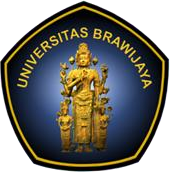 UNIVERSITAS BRAWIJAYAFAKULTAS ILMU KOMPUTERJalan Veteran, Malang 65145, Indonesia Telp. +62341 577911, Fax. +62341 577900E-mail : filkom@ub.ac.id	http://filkom.ub.ac.idSURAT PERNYATAAN PENYELESAIAN STUDISaya yang bertanda tangan di bawah ini :Nama				:NIM				:Program Studi			:Fakultas			:Status akademik saat ini	:dengan ini menyatakan bahwa saya akan bersungguh-sungguh untuk menyelesaikan studi pada semester yang akan saya tempuh dengan sebaik-baiknya. Apabila di kemudian hari saya tidak dapat memenuhi syarat kelanjutan studi pada Semester Ganjil TA 2021/2022, saya bersedia untuk diproses gagal studi (drop out) atau mengajukan pengunduran diri.Demikian pernyataan ini saya buat dan tanda tangani, sebagai dasar permohonan saya untuk melanjutkan studi pada Universitas Brawijaya.